Table S1. Air temperatures and precipitation near the commercial breeding site on a sandy soil. SD = standard deviation. Average daily temperatures were collected from weather station Woensdrecht (Royal Netherlands Meteorological Institute, 51°27'N, 4°20'E) and precipitation data were collected from weather station Steenbergen (Royal Netherlands Meteorological Institute, 52°32'N, 3°53'E). These stations were located 10.2 and 4.6 km from the site, respectively.Table S2. Pot experiment. Shoot tissue N concentration and dry matter yield means and standard errors of the mean (SEM) of diploid and tetraploid populations within N fertilisation levels. P-values are given for the effect of populations.Table S3. Field experiment. Mean shoot tissue water soluble carbohydrate (WSC) and acid detergent fibre (ADF) concentrations, and percentage of in vitro digestible organic matter of the control, 2Nlow and 4Nlow populations at all N fertilisation levels, at the first harvest of 2019. SEM = standard error of the mean.Table S4. Field experiment. Mean shoot tissue water soluble carbohydrate (WSC) and acid detergent fibre (ADF) concentrations, and percentage of in vitro digestible organic matter of the control, 2Nlow, 2Nhigh, 4Nlow and 4Nhigh populations at a 25 g m-2 year-1 N fertilisation level, at the first harvest of 2019. SEM = standard error of the mean.Figure S1. Field experiment. Mean tissue N concentration per population at ten consecutive harvests. Concentrations with an unequal superscript differed significantly (p < 0.05). Mean tissue N concentrations per population and N fertilisation level are presented in Figure 2. 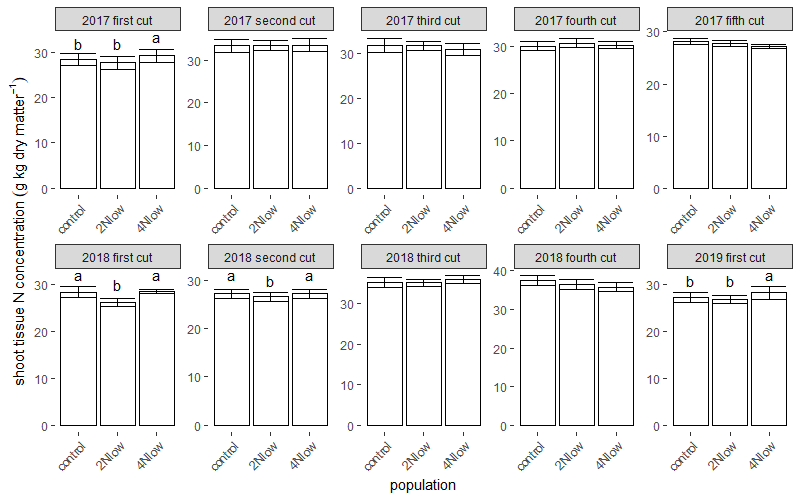 Figure S2. Field experiment. Mean tissue N concentration per population at ten consecutive harvests. Concentrations with an unequal superscript differed significantly (p < 0.05). Mean tissue N concentrations per population and N fertilisation level are presented in Figure 2. 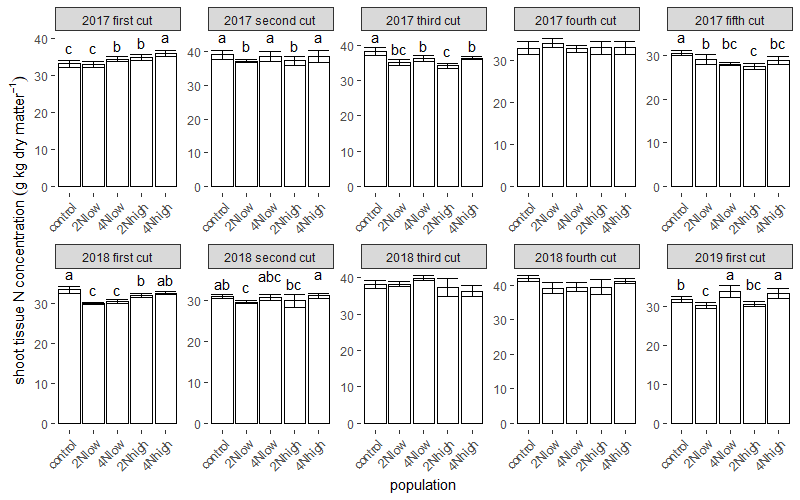 Table S5. Field experiment. N use efficiency (NUE) and N uptake efficiency (NUptE) of ryegrass populations at ten consecutive harvests.ab values with an unequal superscript differed significantly (p < 0.05)Table S6. Field experiment. Mean shoot tissue N uptake per population and N fertilisation level. Data of 2017 and 2018 are annual figures, and data of 2019 are of the first cut. SE = standard error.Table S7. Field experiment. Visually estimated soil coverage by perennial ryegrass as a percentage of the total soil surface, per population and N fertilisation level. SEM = standard error of mean.Periodtemperature (°C)temperature (°C)precipitation (mm)precipitation (mm)PeriodmeanSDsumSDMar.–Aug. 201213.55.05687.3Mar.– Aug. 201312.46.72954.0Mar.– Aug. 1999–201913.85.34245.1tissue N concentration (g g DM-1)tissue N concentration (g g DM-1)tissue N concentration (g g DM-1)dry matter yield (g m-2)dry matter yield (g m-2)dry matter yield (g m-2)population ploidyN fertilisation level (g m-2)meanSEMp-value meanSEMp-value diploid026.52.250.6479410.90.700diploid638.53.240.29514610.10.151diploid1247.52.000.40816614.20.516tetraploid024.11.690.063938.70.942tetraploid634.92.550.5291519.20.673tetraploid1248.11.960.0051749.40.265parametercontrol2Nlow4Nlowp-value population effectSEMWSC, g kg DM-11461551500.3225.0ADF, g kg DM-12552552500.1952.7IVDOM, %81.581.382.00.1250.17parametercontrol2Nlow4Nlow2Nhigh4Nhighp-value population effectSEMWSC, g kg DM-11051191241261260.2443.3ADF, g kg DM-12742712662592550.0842.4IVDOM, %81.482.282.582.783.30.2490.25yearcutpopulationNUE (g DM g N-1)NUptE (g N g N-1)20171control21.80.692Nlow22.40.864Nlow21.50.88p-value0.6050.0762control13.5b0.692Nlow17.3a0.644Nlow18.1a0.89p-value0.0310.0653control14.40.74a2Nlow-2.10.43b4Nlow22.20.29bp-value0.105<0.0014control25.31.292Nlow28.80.984Nlow27.70.89p-value0.7150.06720181control30.50.58a2Nlow31.00.64b4Nlow31.90.48ap-value0.4530.0032control11.10.34a2Nlow29.10.32a4Nlow104.40.06bp-value0.2650.0013control39.1-1.082Nlow34.7-1.484Nlow32.6-1.54p-value0.5050.0854control25.9-0.282Nlow20.30.064Nlow12.0-0.12p-value0.8960.21720191control27.00.68a2Nlow27.10.51b4Nlow26.40.50bp-value0.9650.001yearN fertilisation, g m-2populationshoot tissue N uptake, g m-2shoot tissue N uptake, g m-2meanSE20170control25.21.12Nlow26.62.04Nlow24.71.912.5control35.51.12Nlow36.31.44Nlow34.71.725control43.91.42Nlow44.20.22Nhigh42.31.24Nlow43.10.94Nhigh42.52.120180control25.40.72Nlow26.71.04Nlow27.90.512.5control25.80.62Nlow26.70.94Nlow25.20.625control28.50.82Nhigh27.50.62Nlow29.71.84Nhigh29.00.34Nlow27.70.220190control5.90.32Nlow6.30.44Nlow5.80.35control9.00.42Nlow8.90.54Nlow8.00.210control13.40.22Nlow11.41.12Nhigh10.50.74Nlow11.50.84Nhigh10.20.9year2018201820180201920192019N fertilisation, g m-2 year-1012.525012.525populationcontrol85.089.990.980.886.691.32Nlow86.990.289.980.987.390.64Nlow84.390.489.977.587.390.12Nhigh90.990.94Nhigh89.491.1p-value0.6090.9740.8890.0510.6670.873SEM1.120.780.530.680.380.34